Crash Course #22- The Renaissance: Was it a Thing?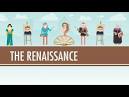 Watch this video:https://www.youtube.com/watch?v=Vufba_ZcoR0&index=22&list=PLBDA2E52FB1EF80C9Need a Summary?https://quizlet.com/137995653/the-renaissance-was-it-a-thing-crash-course-world-history-22-flash-cards/Answer these questions completely and in detail:What is the conventional definition of the Renaissance?What are the basic characteristics of Renaissance art and architecture?What is meant by the term humanism in the Renaissance? What subjects did humanists study?Why was the Renaissance spawned in Italy?What were the TWO reasons why Italian Renaissance city-states were so wealthy?In what ways did the Islamic World help create the Renaissance?What reasons does host John Green give to argue that the Renaissance did not actually happen?If the Renaissance did not happen, then why do we put so much importance on it today?